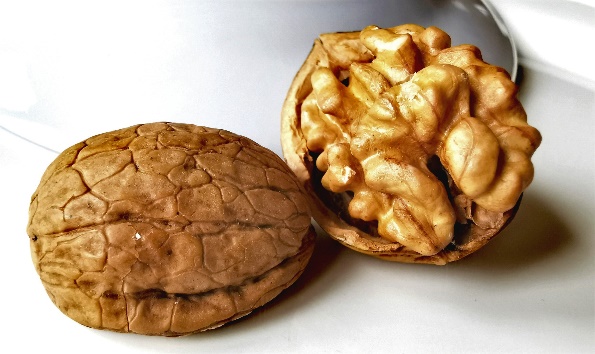 Ge NUSS volles Gedächtnistrainingin jedem Alter KURS 1 / 2024Wollen Sie aktiv sein und für den Alltag geistig fit bleiben, soziale Kontakte pflegen und haben Sie Freude und Interesse am ganzheitlichen Lernen? Dann ist «geNUSSvolles Gedächtnistraining» genau das Richtige für Sie. Kursbeschrieb:	Wir aktivieren unser Gedächtnis mit ganzheitlichen Übungen für Merkfähigkeit, Konzentration, Sinneswahr-nehmung und Beweglichkeit und erleben dabei gemeinsam viel Spass und Freude, wodurch Sie auch Ihren Alltag bereichern werden. Möchten Sie genauere Informationen, dann kontaktieren Sie ungeniert untenstehende Tel. Nr. oder E-Mail.Kursdauer:	8 Lerneinheiten à 90 MinutenKurstag:	jeweils am Mittwoch: 	07./ 21. Feb. 2024	06./ 20. März. 2024	17./ 24. April. 2024	08./ 22. Mai. 2024Kurszeit:		9.30 – 11.00 Uhr oder 13.45 – 15.15 Uhr Kursort:	Gipserhütte 10, 1. Stock, 8755 EnnendaTeilnehmer*innen:	Minimum 6 Personen, maximal 10 PersonenKurskosten:		Ganze Lernsequenz Fr. 180.00 (8x) / Einzellektion Fr. 30.00Kursleitung:	Margrit Gnos, zertifizierte Gedächtnistrainerin SVGT, Villastrasse 16, 8755 EnnendaKursanmeldung:	Telefonisch 041 78 857 90 17 oder per E-Mail margrith.gnos@bluewin.ch